Protokoll styremøte nr. 6 /2018                 Norsk  Kennel  Klub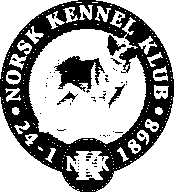     region  TelemarkSaksnrSakTil  behandlingVedtak1Dato, Sted6.6.18 hos Willy SjøstrømTilstede: Willy, Magnar, Joar, Anne Marit, Liv Katrine, Inger,Forfall: Anita, Anne og RitaInvitert: Sølvi og Paal2Protokoll fra siste styremøteIkke gjennomgått3ØkonomiLiv Katrine la fram priser og avtaler fra forskjellige banker.Joar kontakter Drangedal SpbOg ber om tilbud. Beh. På nestestyremøte4Post/mail utg & Innk5Aktiviteter i regionens regi6NKK7Klubber i region Telemark.8Hundens DagGjennomgikk aktivitetene til Hundens Dag 9.6.Senteret,AMO har søkt om gavekortAMO har avtalt med Meny Plakaten er sendt klubbeneAMO har sendt plakat til:Gikk gjennom progke rammet2 telt, 3 bord i hengeren (PB)Brosjyrer etz (PB)Pølsekoker og høytaler (AMO)Sponsorfôr og Leksikon  (AMO)Senterleder informerer vakteneOm å legge ut vann og strøm.Plakat er sendt til senteretHar ikke fått tilbakemeldingPølser m/tilbehør avtaltAnita har videresendt + styretHerkules Zoo, Zologen, GrenlandDyreklinikkDiskuterte innkalling-konk.Deler opp i 3 str-grupperSlipper 2 og 2, vinnerne konk Videre.9NKK’s utstillingNKK-Bø 2019TEK ønsker å bli med alle dagene10Kurs NKK sentralt.11Region-samarbeide12Web.siden/Facebook13Årsmøte14NKK-RS.Mottatt invit til RS, med oversikt over kandidater på v.Gjennomgikk oversikten, kom med forslag på noen kandidater. Alle Bør tenke over forslag på kand.Frist 15.8.15Lokale og kommunale saker16Kurs i NKK-Telemark’s regi17Medie-utvalg NKK Telemark18Eventuelt19Fastsatte datoerNeste styremøteHerkules 9.6. mellom 10-11.oo